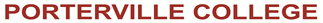 Success & Equity CommitteeAgenda3:00 PM – 4:30 PM      Tuesday, November 7, 2017      L405Call to OrderApproval of AgendaApproval of MinutesDiscussion ItemsMath - Cindy Pummill Data Team TemplateATD Conference ReportsData Team Update SSSP/Equity UpdateASPC Update AnnouncementsNext scheduled meeting – 3:00-4:30pm, Tuesday, December 5, 2017, L405